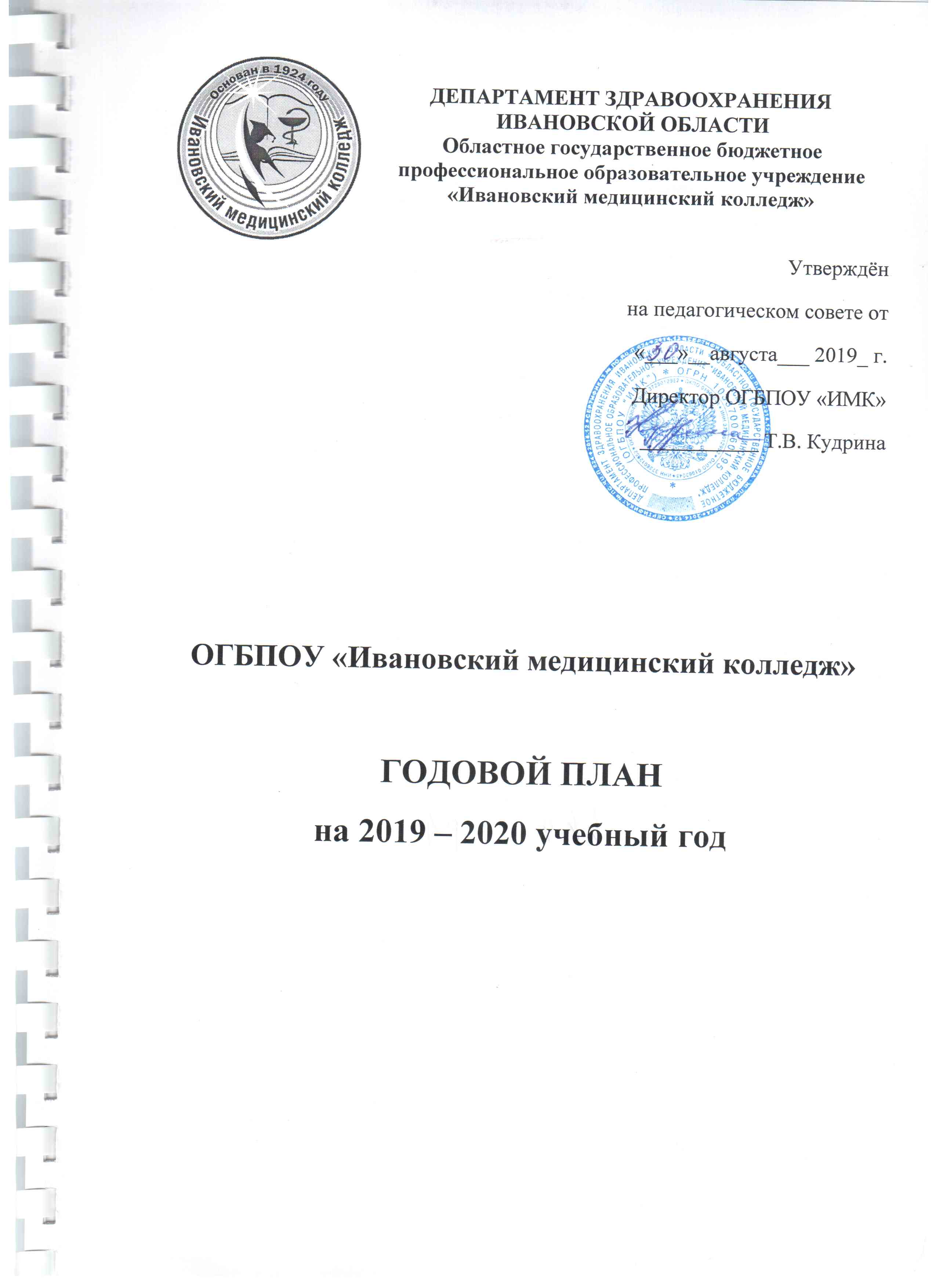 СодержаниеЦЕЛИ И ЗАДАЧИ ПЕДАГОГИЧЕСКОГО КОЛЛЕКТИВАОГБПОУ  «ИВАНОВСКИЙ МЕДИЦИНСКИЙ КОЛЛЕДЖ»Миссия: Подготовка в интересах государства, общества, личности на основе современных инновационных и информационных технологий конкурентоспособных, всесторонне образованных и способных к саморазвитию специалистов.Проблема: Создание в колледже профессиональной образовательной среды для подготовки современных кадров, конкурентоспособных и востребованных на рынке труда.Цель:Модернизация системы административного, педагогического, учебно-методического и воспитательного мастерства коллектива образовательного учреждения для повышения эффективности деятельности учебного заведения в плане обеспечения потребности регионального практического здравоохранения в кадрах, умеющих оказывать лечебно-профилактическую помощь, а также пропагандировать этические нормы взаимоотношений с пациентом и развивать технологии здорового образа жизни. Подготовка к аккредитации выпускников.Задачи:1.	Совершенствование системы оценки аккредитационных требований к выпускникам по специальностям подготовки. 2.	Модернизация модульно-компетентностного подхода как основы профессиональной подготовки специалистов со средним медицинским образованием.3.	Совершенствование системы педагогических подходов к освоению знаний с учетом особенностей развития здравоохранения и человеческой личности.4.	Создание оптимальной административно-психологической атмосферы на всех этапах теоретической и практической подготовки студентов.5.	Поиск новых подходов к организации труда педагогов и повышению имиджа учебного заведения.6.	Укрепление воспитательных традиций учебного заведения.7.	Развитие добровольческого движения среди студентов и преподавателей.8.	Удовлетворение образовательных и профессиональных потребностей специалистов со средним медицинским образованием, обеспечение соответствия их квалификации меняющимся условиям профессиональной деятельности и социальной среды.9.	Совершенствование этико-деонтологических основ медицинской практики как основы профессиональной компетентности и эффективности медицинской деятельности.10.	Совершенствование здоровьесберегающих технологий в учебном процессе.11.	Развитие навыков систематического, умственного и физического труда у обучающихся.12.	Накопление и систематизация нормативной, учебно-программной и методической документации.13.	Приведение в соответствии с ФГОС материального обеспечения реализуемых программ подготовки специалистов со средним медицинским образованием.14. Аккредитация специальности СПО 33.02.01 «Фармация» в Шуйском филиале ОГБПОУ «Ивановский медицинский колледж».Единая методическая проблема года:Модернизация модульно-компетентностного подхода как основы практико-ориентированного обучения и подготовки специалистов со средним медицинским образованием.Совершенствование учебно-методического обеспечения различных форм аудиторной и внеаудиторной (самостоятельной) работы студентов, организация практико-ориентированной деятельности студентов колледжа по учебным дисциплинам и профессиональным модулям в соответствии с требованиями ФГОС.КАЛЕНДАРНЫЙ ПЛАН МЕРОПРИЯТИЙПЛАН ВНУТРИКОЛЛЕДЖНОГО УПРАВЛЕНИЯ И КОНТРОЛЯ КАЧЕСТВА УЧЕБНОЙ И УЧЕБНО-МЕТОДИЧЕСКОЙ ДЕЯТЕЛЬНОСТИна 2019 – 2020 учебный годПЛАН РАБОТЫ ЗАМЕСТИТЕЛЯ ДИРЕКТОРА ПО ОРГАНИЗАЦИОННО-ВОСПИТАТЕЛЬНОЙ РАБОТЕПЛАН СОВЕЩАНИЙ КУРАТОРОВПЛАН РАБОТЫ ПЕДАГОГИЧЕСКОГО СОВЕТА КОЛЛЕДЖАПЛАН РАБОТЫ МЕТОДИЧЕСКОГО СОВЕТА КОЛЛЕДЖАПЛАН СОВЕЩАНИЙ РУКОВОДИТЕЛЕЙ СТРУКТУРНЫХ ПОДРАЗДЕЛЕНИЙПЛАН РАБОТЫОТДЕЛА ПРОФОРИЕНТАЦИИ И СОДЕЙСТВИЮ ЗАНЯТОСТИВЫПУСКНИКОВ ОГБПОУ «ИВАНОВСКИЙ МЕДИЦИНСКИЙ КОЛЛЕДЖ»ПЛАН ПОВЫШЕНИЯ КВАЛИФИКАЦИИ АДМИНИСТРАЦИИ КОЛЛЕДЖАПлан повышения квалификации преподавателейПЛАН РАБОТЫ «ШКОЛЫ ПЕДАГОГИЧЕСКОГОМАСТЕРСТВА»ПЛАН РАБОТЫ «ШКОЛЫ НАЧИНАЮЩЕГО ПРЕПОДАВАТЕЛЯ»ПЛАН РАБОТЫ БИБЛИОТЕКИЦель: Комплектование книжного фонда библиотеки в соответствии с профилем, учебными планами колледжа, ФГОС для обеспечения учебного процесса. Проведение воспитательных мероприятий.Задачи:1. Расставить заново /после переезда/ книжный фонд библиотеки в соответствии с Таблицами ББК.2. Закончить работу по составлению тематико-типологического плана комплектования и докомплектования учебного фонда библиотеки. 3. Проведение воспитательных мероприятий в целях повышения культурного уровня студентов «Навстречу памятным событиям и датам».4. Формирование у читателей навыков независимого библиотечного пользователя: обучению пользованию книгой и другими носителями информации, поиску, отбору и критической оценке информации.5. Совершенствование традиционных и освоение новых библиотечных технологий, расширение ассортимента библиотечно-информационных услуг, повышение их качества на основе использования оргтехники и компьютеризации библиотечно-информационных процессов.ПЛАН РАБОТЫ МЕТОДИЧЕСКОГО ОТДЕЛАМетодическая проблема года:Совершенствование учебно-методического обеспечения различных форм аудиторной и внеаудиторной работы студентов, организация практико-ориентированной деятельности студентов колледжа по учебным дисциплинам и профессиональным модулям в соответствии с требованиями ФГОС СПО.Направление работы:1. Внедрение опыта работы преподавателей в области новых педагогических и информационных технологий.2. Консультации для начинающих преподавателей при создании методических материалов и фондов оценочных средств, в соответствии с ФГОС СПО.3. Подготовка методических материалов для организации и проведения аудиторной и внеаудиторной работы студентов.4. Формирование учебно-методических комплексов по учебным дисциплинам и профессиональным модулям.5. Консультации для преподавателей по вопросам учебно-методического обеспечения дисциплин, организации образовательного процесса.6. Совершенствование содержания рабочих учебных программ по учебным дисциплинам и профессиональным модулям преподавателями колледжа, их комплексное методическое обеспечение.Задачи:1. Провести обновление программ подготовки специалистов среднего звена (в части состава дисциплин и профессиональных модулей, установленных учебным заведением в учебном плане, и (или) содержания рабочих программ учебных дисциплин и профессиональных модулей, программ учебной и производственной практик, методических материалов, фондов оценочных средств, обеспечивающих реализацию соответствующей образовательной технологии) с учетом запросов работодателей, особенностей развития региона, науки, культуры, экономики, техники, технологий и социальной сферы в рамках, установленных настоящим ФГОС СПО.2. Создание электронного учебно-методического комплекса по учебным дисциплинам и профессиональным модулям.3. Внедрение современных педагогических технологий в учебный процесс.4. Подготовка и проведение самообследования колледжа за 2019 год.5. Методические консультации для преподавателей колледжа при подготовке к аттестации.6. Планирование и организация повышения квалификации преподавателей и стажировок на учебный год.ПЛАН РАБОТЫ ЗАВЕДУЮЩИХ ОТДЕЛЕНИЯМИ            1.  Организация и контроль учебного процесса2.  Работа с преподавателями и кураторами3.   Работа  со студентамиРабота  с выпускникамиРабота  с  родителямиПЛАН РАБОТЫ УЧЕБНОЙ ЧАСТИ В ПЕРВОМСЕМЕСТРЕПЛАН РАБОТЫ УЧЕБНОЙ ЧАСТИ ВО ВТОРОМСЕМЕСТРЕПЛАН РАБОТЫ ЗАВЕДУЮЩЕГО УЧЕБНОЙ (ПРОИЗВОДСТВЕННОЙ) ПРАКТИКОЙПроблема учебного года:Повышение качества практической подготовки студентов на всех этапах практического обучения.Цель: обеспечить высокий уровень организации практического обучения: учебной практики, практики по профилю специальности и преддипломной практики для подготовки конкурентоспособных специалистов среднего звена.III.	Задачи:Расширить приемы оптимизации познания студентами  предмета на практических занятиях и отработки практических манипуляций.Привить студентам основы этики и деонтологии медицинского работника.Расширить социальное партнерство между образовательным учреждением и учреждениями здравоохранения на взаимовыгодных условиях.IV.	Основные разделы плана работы:ПЛАН   РАБОТЫЦЕНТРА ПОСЛЕДИПЛОМНОГО ОБРАЗОВАНИЯПЛАН   РАБОТЫ   ПЕДАГОГА-ПСИХОЛОГАЦель: Оказать психологическую поддержку и содействовать укреплению взаимопонимания и взаимодействия между субъектами учебно-воспитательного процесса, обеспечить психологические условия для успешного обучения и развития личности студентов, их социализации и профессионального становления. Задачи:- содействие личностному развитию, профессиональному самоопределению и становлению  обучающихся;- мониторинг процесса адаптации обучающихся  1 курса к новым условиям обучения в колледже;- формирование навыков и умений эффективной адаптации к меняющимся условиям жизнедеятельности у обучающихся «группы риска»;- мониторинг социально-психологических проблем образовательного пространства, выявление и определение причин их возникновения, путей и средств разрешения;- профилактика и коррекция отклонений в социальном и психологическом здоровье, личностном развитии обучающихся;- профилактика: употребления ПАВ (алкоголь, табак, наркотики) среди студентов; суицида; совершения противоправных действий; экстремистских и террористических склонностей; употребления нецензурной лексики;  самовольных уходов из общежития;- повышение психолого-педагогической компетентности обучающихся, родителей, педагогов;  - психологическая помощь и консультации выпускников по вопросам подготовки к ГИА и вхождению в предстоящую трудовую деятельность.Основные направления деятельности Просвещение педагогического коллектива, студентов психологическими знаниями; Психологическая профилактика неблагополучия в психологическом и личностном развитии студента; Психологическая консультация, состоящая в помощи и решении проблемы, с которой обращаются педагоги, студент, родители; Психодиагностика как углубленное проникновение психолога во внутренний мир студента; Повышение профессионального уровня знаний.№п/пСодержаниеСтраница1Цели и задачи педагогического коллектива ОГБПОУ «Ивановский медицинский колледж»32Календарный план мероприятий53План внутриколледжного управления и контроля качества учебной и методической деятельности64План работы заместителя директора по организационно-воспитательной работе105План совещаний кураторов136План работы педагогического совета 147План работы методического совета колледжа168План совещаний руководителей структурных подразделений189План работыотдела профориентации и содействию занятости выпускников ОГБПОУ «Ивановский медицинский колледж»2010План повышения квалификации администрации и преподавателей колледжа2311План работы «Школы педагогического мастерства»2512План работы «Школы начинающего преподавателя»2613План работы библиотеки2714План работы методического отдела3115План работы заведующих отделениями(медсестринским, фельдшерским, фармацевтическим)3316План работы учебной части колледжа по семестрам3817План работы заведующего учебной (производственной) практикой4218План работы Центра последипломного образования4519План работы педагога - психолога47Дни недели1-я неделя2-я неделя3-я неделя4-я неделяПонедельникАдминистративныепланёрки14.00Административныепланёрки14.00Административныепланёрки14.00Административныепланёрки14.00Заседания ЦМК15.30ВторникСовет по профориентации(1 раз в 2 месяца)15.00Педагогический совет колледжа(1 раз в два месяца)14.00СредаСовет по науке(1 раз в семестр)14.00 ч.Совещание руководителей структурных подразделений15.00Общественный совет(не менее 3 раз в год)15.00ЧетвергОбъединённый методический совет(по решению директоров колледжей)14.00Методический совет колледжа(1 раз в 2 месяца)14.00Школапедагогическогомастерства(1 раз в два месяца)15.00Школаначинающего педагога(1 раз в два месяца)15.00ПятницаСтаростат на отделениях15.00Совещания кураторов(1 раз в два месяца)15.30№ п/пСодержание работыОтветственныеСроки проведенияГде заслушиваются результатыОжидаемый результат1234561. Организация и контроль учебного процесса1. Организация и контроль учебного процесса1. Организация и контроль учебного процесса1. Организация и контроль учебного процесса1. Организация и контроль учебного процесса1. Организация и контроль учебного процесса1.1.Контроль оформления учебной документации в подразделениях колледжа:Зам.директора по УМР, зав.УЧ, зав. учеб. (произв.) практикой, методистыВ течение уч. годаОтчёт на педсовете. Заседание при зам.директорапо УМРВыполнение образовательных программ. Анализ работы, проведение мероприятий по улучшению качества работы.1.1.1.1.1.2.1.1.3.1.1.4.1.1.5.1.1.6.-прием отчетов о работе за предыдущий год у зав. подразделениями;-проверка тематических планов учебных дисциплин;-обсуждение плана работы зав. подразделениями;-утверждение плана работы методического совета колледжа;-утверждение расписания занятий на полугодие;-утверждение плана работы ЦМК, кабинетов, кружков, комплексного плана работы;Зам.директора по УМР,зам.директора по ОВРЗам.директора по УМР, Зам. директора по МР, председатели ЦМК, методистыЗам.директора по УМРДиректор,Зам. директора по МР, методистЗам. директора по УМР, зав. УЧЗам.директора по УМР,Зам. директора по МР, зав.отделениями, методист01.07.-04.07.30.08.-10.09.01.07.-04.07.30.08.02.09.-25.01.19.09.Заседание призам.директорапо УМРМетодсоветАдминистративная комиссия колледжаПедсоветМетодсоветЗаседание призам.директораЗаседание призам.директораОсуществлениеработы подразделений в соответствии с планомСовершенствование методической работыЧеткая организация учебных занятийЧеткая организация работы в структурных подразделениях.Выполнение плана внутриколледжного контроляЧеткое проведение промежуточной аттестацииЧеткое проведение Государственной итоговой аттестацииСоблюдение графика учебного процесса1.2.1.3.1.4.1.5.1.6.Контроль подготовки документации к промежуточной аттестации студентов;-контроль подготовки документации к Государственной итоговой аттестации-контроль соблюдения графика учебного процесса.-контроль выполнения учебных планов и программ- контроль за соблюдением расписания занятий, промежуточной и Государственной итоговой аттестации, дополнительных занятий и консультаций.Зам.директора по УМР,Зам. директора по МР, методисты, председатели ЦМКЗам. директора по МР,  зав. УЧЗам. директора по УМР,зав.отделениямиЗам. директора по УМР,зав.отделениями, зав. УЧЗам. директора по УМР,Зам. директора по МР,зав.отделениями.Зам. директора по УМР,зав.отделениями, зав. УЧ20.12.-3.06.25.11.-16.12.В течение годаВ течение годаВ течение годаЗаседание призам.директораЗаседание призам.директора, метод.советЗаседание призам.директораЗаседание призам.директораЗаседание призам.директораМетодсоветВыполнение образовательных программ,графика учебного процессаВыполнение образовательных программ,графика учебного процессаВыполнение образовательных программВыполнение образовательных программ,графика учебного процессаВыполнениеплана работы педсовета.Выполнениетребований ФГОС2.Работа по контролю и повышению качества работы преподавателей2.Работа по контролю и повышению качества работы преподавателей2.Работа по контролю и повышению качества работы преподавателей2.Работа по контролю и повышению качества работы преподавателей2.Работа по контролю и повышению качества работы преподавателей2.Работа по контролю и повышению качества работы преподавателей2.1.2.2.2.3.2.4.2.5.2.6.2.7.2.8.2.9.Организация работы педсовета.Контроль соответствия преподавания требованиям ФГОС.Посещение занятий преподавателей, зачетов, экзаменов с последующим обсуждением, оказание необходимой методической помощи.Контроль проведения открытых занятий.Контроль внедрения в учебный процесс инновационных технологий и современных средств обучения.Контроль работы ЦМК, кабинетов, кружков.Контроль работы кураторов.Проведение повышения квалификации преподавателейКонтроль работы «Школы педагогического мастерства», индивидуальная работа с начинающими преподавателями.Зам.директора по УМР,методисты,зав. отделениями.Заместитель директора по УМР, методисты, зав.отделениями Заместитель директора по УМР, Зам. директора по МР, методисты, зав.отделениями, зав. учеб.(произв.) практикой, председатели ЦМКЗам. директора по УМР, Зам. директора по МР, методисты председатели ЦМК.Зам. директора по УМР, Зам. директора по МР, методисты.Зам. директора по УМР, Зам. директора по МР, методисты, зав. учеб.(произв.)практикой, председатели ЦМК.Зав. отделениями, зам. директора по ОВР.Директор, зам. директора по УМР, Зам. директора по МР.Зам. директора по УМР, Зам. директора по МР, зам.директора по ОВР, методист,зав. отделениями.В течение годаВ течение годаВ течение года в соответствии с графиками работыВ течение годаВ течение годаВ течение годаВ течение годаВ течение годаПо плану работыИтоговый педсоветЗаседание призам.директора,методсоветЗаседание призам.директораМетодсоветМетодсовет, педагогический советМетодсовет, педагогический советПедагогический совет, Совещание кураторовПедагогический советМетодсовет, педагогический советСовершенствование учебной работы преподавателейВыполнение плана работы ЦМКСовершенствование образовательного процессаВыполнение плана работы кабинетов, кружковСвоевременное выполнение плана учебной и воспитательной работы в группахСовершенствование работы преподавателейВыполнение плана работы кабинетов, кружковПовышение качества преподаванияОбеспечение условий для образовательной деятельностиПовышение качества методической работы3. Работа по контролю и повышению качества методической работы3. Работа по контролю и повышению качества методической работы3. Работа по контролю и повышению качества методической работы3. Работа по контролю и повышению качества методической работы3. Работа по контролю и повышению качества методической работы3. Работа по контролю и повышению качества методической работы3.1.3.2.3.3.Контроль обеспеченности учебного процесса учебной и методической литературой.Контроль составления методических разработок преподавателями колледжа.Контроль подготовки методических материалов к изданию.Зам. директора по УМР, Зам. директора по МР, зав. библиотекой, методисты.Зам. директора по УМР,по МР, методисты, зав. учеб. (произв.)практикой,председатели ЦМКДиректор,Зам.директора по УМР,по МР, методисты,председатели ЦМКВ течение годаВ течение годаВ течение годаПедагогический советМетодсоветМетодсоветПовышение показателей успеваемости, посещаемостиВыполнение плана издательской деятельностиВыполнение плана издательской деятельности4. Контроль качества подготовки студентов4. Контроль качества подготовки студентов4. Контроль качества подготовки студентов4. Контроль качества подготовки студентов4. Контроль качества подготовки студентов4. Контроль качества подготовки студентов4.1.4.2.4.3.4.3.1.4.3.2.Контроль успеваемости и посещаемости.Анализ успеваемости и посещаемости, организация работы по профилактике пропусков без уважительной причины.Контроль качества знаний студентов:-проведение срезового контроля знаний.-проведение перекрестной аттестации по выполнению практических навыков на клинических дисциплинах.Зам. директора по УМР,зав. отделениями, зав.УЧЗам. директорапо ОВР, по УМР,зав. отделениямиЗав. отделениями,председатели ЦМКЗав. учеб. (произв.) практикой,председатели ЦМК, зав.отделениямиВ течение годаВ течение годаДекабрьВ течение годаПедагогический совет,совещание при зам. директорапо УМРСовещание при зам. директорапо УМР, совещание кураторовПедагогический совет,совещание при зам. директора по УМРПедагогический совет, совещание при зам. директора по УМРПовышение показателей успеваемости, посещаемостиВыполнение графика обязательных контрольных работВыполнение плана внутриколледжного контроляПовышение качества практической подготовки студентов№ п/пСодержание работыСрок выполненияОтветственные1.Торжественное мероприятие для студентов«День знаний»2 сентябряЗаместитель директора по ОВР,Заведующий филиалом, заведующие отделениями2.Экскурсии для студентов по городам-героям РФВ течение годаЗам. директора по ОВР3.Участие в выставке «Медицина и здоровье»Октябрь - ноябрьЗам. директора по ОВР, заведующие отделениями4.Торжественное мероприятие «Посвящение в студенты»ОктябрьЗам. директора по ОВР, заведующие отделениями5.Акция для ветеранов колледжа приуроченная к  Международному Дню пожилого человека1 октябряЗам. директора по ОВР, заведующая библиотекой6.Акция волонтёрских проектов приуроченная к Всемирному дню борьбы с раком молочной железы15 октябряЗам. директора по ОВР7.Праздничное мероприятие приуроченное к Международному дню толерантности  16 ноябряЗам. директора по ОВР8.Акция волонтёрских проектов приуроченная к Всемирному дню отказа от курения19 ноябряЗам. директора по ОВР9.Акция волонтёрских проектов приуроченная к Всемирному дню борьбы со СПИд1 декабряЗам. директора по ОВР10.Торжественное мероприятие приуроченное к Всемирному Дню волонтёров5 декабряЗам. директора по ОВР11.Акция волонтёрских проектов приуроченная к  Всемирному Дню волонтёровдекабрьЗам. директора по ОВР12.Новогодний студенческий концертдекабрьЗам. директора по ОВР13.Ежегодная студенческая конференция приуроченная к Дню студента(25 января)24 январяЗам. директора по ОВР14.Акция волонтёрских проектов, приуроченная к Международному дню борьбы против рака 4 февраляЗам. директора по ОВР15.Торжественное мероприятие,приуроченное к 8 марта и 23 февраля2 мартаЗам. директора по ОВР16.Цикл бесед «Великий царь и реформатор», приуроченных к празднованию 350-летия со дня рождения Петра IмартЛилина С.А.17.Проведение «Дня открытых дверей»21 марта28 мартаЗаведующий Шуйским филиаломЗаместитель директора по ОВР
Заместитель директора по методической работеЗаместитель директора по ОВР
Заместитель директора по методической работе17.Акция волонтёрских проектов, приуроченная к Всемирному дню борьбы с туберкулёзом24 мартаЗам. директора по ОВР18.Акция волонтёрских проектов, приуроченная к Всемирному Дню здоровья7 апреляЗам. директора по ОВР19.Проведение  «Ярмарки вакансий»15 апреляЗам. директора по ОВР, зав. учеб. (произв.) практикой20.Конкурс «Лучший студент ИМК»апрельЗам. директора по ОВР21.Участие во Всероссийской акции Бессмертный полк»9 маяЗам. директора по ОВР, зав.отделениями22.Акция волонтёрских проектов, приуроченная к празднованию Великой ПобедымайЗам. директора по ОВР23.Выездные открытые уроки ПамятимайЗам. директора по ОВР24.Конкурс «Мистер и мисс ИМК» приуроченный к Международному Дню медицинской сестрымайЗам. директора по ОВР25.Сестринский фестиваль искусствмайЗам. директора по ОВР26.Акция волонтёрского проекта «Больничный клоун» приуроченная к Международному дню защиты детей1 июняЗам. директора по ОВР27.Торжественное мероприятие, приуроченное к Дню медицинского работникаиюньЗам. директора по ОВР28.Выпускной июльЗам. директора по ОВР29.Подготовка отчетов, информационных справок, писем по организационно-воспитательномунаправлениюВ течение годаЗам. директора по ОВР30.Участие в деятельности приемной комиссииИюнь - августЗам. директора по ОВР31.Работа со студенческим советом, активом групп, посещение заседаний старостата по отделениямПо плануКураторыПреподаватели32.Индивидуальная работа с неуспевающими и пропускающими занятия студентамиВ течение годаЗам. директора по ОВР33.Организация информирования иногородних студентов по вопросам медицинского обслуживания по месту обученияПо необходимостиЗам. директора по ОВР34.Организация работы Отдела профориентации и содействию занятости выпускников ОГБПОУ «Ивановский медицинский колледж» По плану ОтделаЗам. директора по ОВР35.Руководство волонтёрскими движениями колледжаПо плануЗам. директора по ОВР№п/пСовещание кураторов студенческих групп Сроки проведенияОтветственный1.Повесткасентябрь1.Планирование воспитательной работы в студенческих группах в первом семестре.Анализ социального состава студенческих групп всех курсов3. Подготовка документации студенческой группы (портфолио студента и группы, личные дела студентов, медицинская книжка, зачётная книжка студента).сентябрьЗам. директора по ОВР Кураторы студенческих групп, заведующие отделениями2.Повестканоябрь2.Методика проведения воспитательного мероприятия (кураторского часа) в студенческой группе.Оперативный анализ адаптации студентов 1 курса к обучению в колледже.3. Проблемы работы кураторов и возможные пути их решения.Зам.директора по МРПедагог-психологКураторы студенческих групп, заведующие отделениями3.Повесткаянварь3.1. Планирование воспитательной работы в студенческих группах во втором семестре.2. Деятельность волонтерских направлений ОГБПОУ «ИМК».3. Отчет о ликвидации задолженностей студентами всех  курсов.Зам. директора по ОВРЗам. директора по ОВР, руководители волонтерских направленийКураторы студ. групп, заведующие отделениями4.Повесткамарт4.Формирование сплоченности учебной группы как фактора успеваемости и организованности студентов.Итоги Регионального Чемпионата  по стандартам WorldSkillsRussia.О подготовке к Дню открытых дверей. Кураторы группРегиональный эксперт РЧЗаведующие отделениями5.Повесткамай5.1. Анализ успеваемости и посещаемости в студенческих группах.2. Итоги работы кураторов в группах за учебный год.Кураторы студенческих групп,заведующие отделениями№п/пОбсуждаемые вопросыСроки проведенияОтветственные1.1. Приоритетные направления развития среднего профессионального образования.август2019директор колледжа1.2. Задачи педагогического коллектива на 2019 – 2020 учебный год. Обсуждение и утверждение плана работы Педагогического совета на 2019 – 2020 учебный год.август2019заместитель директора по УМР1.3. Анализ приёма на 2019 – 2020 учебный год.август2019ответственный секретарь приёмной комиссии1.4. Выборы профориентационной комиссии.август2019ответственный секретарь приёмной комиссии1.5. Обсуждение и утверждение годового плана работы колледжа на 2019-2020 учебный год.август2019заместитель директора по УМР2.1. Демонстрационный экзамен по стандартам Ворлдскиллс Россия.октябрь2019заведующий учебной (производственной) практикой2.2. Анализ проведения первичной аккредитации выпускников колледжа в 2019 г. Основные проблемы и методы решения.октябрь2019заместитель директора по УМР2.3. Мотивация студентов колледжа, направленная на повышение качества результатов первичной аккредитации выпускников.октябрь2019заведующие отделениями3.1. Адаптация студентов нового набора к обучению в колледже.Результаты социологического мониторинга «Проблемы адаптации студентов 1 курса к учебной деятельности в ОГБПОУ «ИМК».декабрь2019заместитель директора по ОВРпедагог-психолог3.2. О подготовке к промежуточной аттестации (состояние успеваемости и посещаемости студентов в преддверии промежуточной аттестации).декабрь2019заведующие отделениями3.3. План мероприятий по устранению замечаний государственной экзаменационной комиссии (ГЭК) по направлениям подготовки.декабрь2019заместитель директора по УМР3.4. Утверждение плана самообследования колледжа за 2019 год.декабрь2019заместитель директора по УМР, заведующий учебной частью4.1. Организация профориентационной работы в колледже.февраль2020председатель профориентационной комиссии4.2. О подготовке к Государственной итоговой аттестации.февраль2020заместитель директора по УМР4.3. Об организации учебно-исследовательской работы студентов (УИРС) в Ивановском медицинском колледже. О подготовке и проведении научно-практической конференции «День науки – 2020».февраль2020заместитель директора по МР4.4. О состоянии охраны труда в колледже.февраль2020специалист по охране труда5.1. Персональный Web-ресурс (сайт, блог) преподавателя как современное дидактическое средство.апрель2020заместитель директора по МРпредседатели ЦМК5.2. Способы решения вопросов сохранности контингента студентов в процессе внутриколледжного контроля.апрель2020заведующие отделениямизаведующий учебной (производственной) практикой5.3. Подведение итогов научно-практической конференции «День науки – 2020».апрель2020заместитель директора по МР5.4. О подготовке и проведении смотра кабинетов и методической работы преподавателей колледжа за 2019 – 2020 учебный год.апрель2020заместитель директора по МР методист6.1. Анализ Государственной итоговой аттестации выпускников колледжа.июнь2020председатели (заместители председателя) ГЭК6.2. Анализ прохождения преддипломной практики студентами по специальностям подготовки.июнь2020заведующий учебной (производственной) практикой6.3. Результаты смотра кабинетов и индивидуальной методической работы преподавателей колледжа за 2019 – 2020 учебный год.июнь2020заместитель директора по МР методист6.4. Предварительная тарификация преподавателей на 2020 – 2021 учебный год.июнь2020заведующий учебной частью№п/пзасед.Обсуждаемые вопросыСроки проведенияОтветственные1.1. О предоставлении индивидуальных планов работы преподавателей на 2019-2020 уч. год.Сентябрь2019Председатели ЦМК1.2. О планировании работы «Школы педагогического мастерства» и «Школы начинающего преподавателя» на 2019-2020 уч. год.Сентябрь2019Заместитель директора по МРМетодист1.3. Об организации взаимопосещений занятий преподавателями и контрольных посещений занятий преподавателей администрацией колледжа.Сентябрь2019Заместитель директора по МР1.4. О подготовке и проведении смотра учебных кабинетов в 1-м семестре.Сентябрь2019Заместитель директора по МР1.6. О составлении плана-графика проведения открытых учебных занятий преподавателями на 2019-2020 уч. годСентябрь2019Методист1.7. О разработке преподавателями методических рекомендаций по лабораторно-практическим занятиям и внеаудиторной (самостоятельной) работе студентов.Сентябрь2019Заместитель директора по МР, методист2.1. О ходе подготовки к промежуточной аттестации за 1-й семестр. Использование фондов оценочных средств по дисциплинам и профессиональным модулям в соответствии с ФГОС СПО.Ноябрь2019Председатели ЦМК.2.2. Подготовка материалов (программ ГИА, утверждение тем ВКР и др.) для ГИА выпускников по специальностям подготовки.Ноябрь2019Заместитель директора по УМР2.3. Об обеспеченности учебного процесса учебно-методическими материалами в соответствии с требованиями ФГОС СПО.Ноябрь2019Председатели ЦМК, методист3.1. Формирование методических материалов для текущего контроля успеваемости и промежуточной аттестацииЯнварь2020Председатели ЦМК, методист3.2. Новое в российском образовательном законодательстве. Проекты ФГОС 4 и профстандарты.Январь2020Заместитель директора по МР3.3. О ходе выполнения графика взаимопосещений учебных занятий преподавателями и администрацией колледжа в 1-м семестре.Январь2020Заместитель директора по МР3.4. О формировании современной информационной среды в колледже.Январь2020Заместитель директора по МР, заместитель директора по УМР, методист4.1. О результатах самообследования за 2019 год.Март2020Заместитель директора по УМР.4.2. Анализ результатов посещения занятий преподавателей.Март2020Председатели ЦМК, заместитель директора по УМР, заместитель директора по МР, методист4.3. Об организации проведения аттестации и повышения квалификации преподавателей колледжаМарт2020Заместитель директора по МР, методист4.4. О подготовке и проведении смотра учебных кабинетов во 2-м семестре.Март2020Заместитель директора по МР5.1. О ходе выполнения графика взаимопосещений учебных занятий преподавателями и администрацией колледжа во 2-м семестре.Май2020Заместитель директора по МР5.2. Об итогах деятельности цикловых методических комиссий за 2019-2020 уч. год.Май2020Председатели ЦМК5.3. Анализ выполнения плана методической работы.Май2020Заместитель директора по МР.5.4. Планирование работы методического совета на следующий учебный год.Май2020Заместитель директора по МР, методист, председатели ЦМК№ТематикаДатаОтветственныеисполнители11.Обеспечение учебно-методической документацией к 2019 - 2020 учебному году.2. О готовности к работе в новом учебном году и о подготовке к отопительному сезону.сентябрьЗам. по УМРЗам. по МРЗам.по ОВРЗаведующий филиаломЗам.по АХЧЗаведующий учебной частью21. Социальное положение студентов 1 курса, адаптация и сохранение контингента.2. О состоянии здоровья студентов.3. Об утверждении плана профориентационной работы.октябрьЗам. по УМРЗам.по ОВРЗаведующий филиаломЗаведующий учебной частьюЗаведующий фельдшерским отделениемЗаведующий медсестринским отделениемЗаведующий фармацевтическим отделениемПредседатель профориентационной комиссииКураторы групп I курса31. Информация о выполнении решений педагогических советов колледжа и филиала.2. О выполнении плана профориентационной работы.ноябрьЗам. по УМРЗав. филиаломПредседатель профориентационной комиссии41. О выполнении плана внутриколледжногоконтроля.2. О допуске к промежуточной аттестации.декабрьЗам. по УМРЗав. филиаломЗаведующий учебной частью51. Итоги экзаменов 1 полугодия.2. Анализ потребности в кадрах ЛПУ города и области.3. Прогноз трудоустройства выпускников 2019-2020 учебного года.4. О формировании приемной комиссии.февральЗам. по УМРЗаведующий учебной частьюЗаведующий учебной (производственной) практикойЗаведующий фельдшерским отделениемЗаведующий медсестринским отделениемЗаведующий фармацевтическим отделением61. О проведении работы приемной комиссии.мартОтветственный секретарь приемной комиссии71. О подготовке к выпускному студентов старших курсов.2. О подготовке учебных журналов на новый учебный год.3. Организация прохождения  преддипломной практики и производственной практики.апрельЗам. по ОВРЗам. по УМРЗаведующий учебной частьюЗаведующий фельдшерским отделениемЗаведующий медсестринским отделениемЗаведующий фармацевтическим отделениемМетодистЗаведующий учебной (производственной) практикой81. Утверждение графика учебного процесса.2. Анализ успеваемости и посещаемости.майЗаведующий учебной частьюЗаведующий фельдшерским отделениемЗаведующий медсестринским отделениемЗаведующий фармацевтическим отделениемЗав. учеб.(произв.) практикой91. О допуске к промежуточной аттестации и к государственной итоговой аттестации.2. Анализ образовательной деятельности колледжа и филиала за учебный год и планирование образовательной деятельности на новый учебный год.июньЗаведующий филиаломЗаведующий учебной частьюЗаведующий фельдшерским отделениемЗаведующий медсестринским отделениемЗаведующий фармацевтическим отделениемЗаведующий учебной (производственной) практикой№ п/пСодержание работыСрок выполненияОтветственные1.Сбор информации о контингенте учащихся школ г. Ивановог. ШуяСентябрь- октябрьСентябрь- октябрьЗаместитель директора по ОВРЗаведующий учебной частью Шуйского филиала2.Составление графиков выходов кураторов и преподавателей в школыСентябрьЗаместитель директора по ОВР3. Контроль за реализацией графиков выходов кураторов и преподавателей в школы В течение годаЗаместитель директора по ОВР4.Предоставление отчётов от кураторов и преподавателей о проведённой профориентационной работе в школахПо мере реализации графиков выхода в школыКураторыПреподаватели5.Разработка и размещение рекламных материалов о деятельности колледжа в СМИВ течение годаЗаместитель директора по ОВР6.Подготовка и реализация среди выпускников колледжа информационного буклета о наличии вакансий в медицинских организациях Ивановской областиМарт - апрельЗаместитель директора по ОВР7.Организация круглых столов для выпускников с руководителями медицинских организаций Ивановской области АпрельДиректор ИМК8.Создание и размещение рекламных проспектов, баннеров, презентаций,  роликов, визиток направленных на профориентационную работуВ течение годаЗаместитель директора по ОВР,Заместитель директора по МР9.Участие в городских и районных «Ярмарках образовательных услуг», организуемых службой занятости населенияВ течение годаЗаместитель директора по ОВР,Заместитель директора по МР10.Проведение «Дня открытых дверей»21 марта28 мартаЗаведующий Шуйским филиаломЗаместитель директора по ОВР
Заместитель директора по МР11.Организация экскурсий с проведением мастер- класса для учащихся школВ течение года По заявкам школЗаместитель директора по ОВР12.Размещение рекламных материалов на профориентационных стендах в школахВ течение годаКураторыПреподаватели13.Размещение мобильного профориентационного стенда в школахВ течение годаЗаведующий учебной (производственной)Практикой,Заместитель директора по МР14.Проведение  «Ярмарки вакансий»15 апреля Заместитель директора по ОВР,Заведующий учебной (производственной)практикойЗаместитель директора по МР15.Мониторинг трудоустройства выпускниковМай-августЗаведующий учебной (производственной)практикой16.Содействие в организации производственной преддипломной практики выпускников колледжа непосредственно по месту трудоустройства в медицинских организациях Ивановской областиМарт - майЗаместитель директора по ОВР,Заведующий учебной (производственной)практикой17.Организация кружковой работы (факультативной) для студентов колледжа по специальностям:Операционное делоСкорая и неотложная помощьАнестезиология и реаниматологияВ течение годаЗаместитель директора по ОВР,Заведующийучеб. (произв.) практикой,ИООО по защите прав и интересов специалистов со СМО18.Организация кружковой работы (факультативной) для студентов  в учебных кабинетах колледжаВ течение годаЗаместитель директора по ОВР,Заведующий учеб. (произв.) практикой,Заведующие кабинетами19.Участие в организации мероприятий, направленных на повышение престижа профессии: организация и проведения конкурсов профессионального мастерства.В течении годаДиректор ИМК,Заместитель директора по ОВР,ИООО по защите прав и интересов специалистов со СМО20.Организация региональных торжественных мероприятий:«Посвящение в профессию»«Сестринский Фестиваль искусств»СентябрьМайДиректор ИМК,Заместитель директора по ОВР,ИООО по защите прав и интересов специалистов со СМО21.Лоббирование вопросов награждения специалистов с высшим и  со средним медицинским и фармацевтическим образованиемВ течение годаДиректор ИМК,Заместитель директора по ОВР,ИООО по защите прав и интересов специалистов со СМО22.Участие в Региональном Чемпионате «Молодые профессионалы» («WorldSkills»), компетенция «Медицинский и социальный уход»По плану мероприятияДиректор ИМК,Заместитель директора по ОВР,Заведующий учебной (производственной)практикой,ИООО по защите прав и интересов специалистов со СМО23.Участие в Чемпионате «Абилимпикс»По плану мероприятияДиректор ИМК,Заместитель директора по ОВР,Заведующий учебной (производственной)практикой,ИООО по защите прав и интересов специалистов со СМО№ Ф.И.О.Должность База прохожденияПредполагаемые сроки1Кудрина Татьяна ВалентиновнаДиректор колледжаВУМНЦ2019-20202Буланова Любовь БорисовнаЗаместитель директора по УМРВУНМЦ2019-20203Кудряшова Татьяна ВикторовнаЗаместитель директора по ОВРВУНМЦ2019-20204Уткин Алексей АнатольевичЗаместитель директора по МР ВУНМЦ2019-20205Крылова Юлия ВладимировнаЗаведующий учебной частьюВУМНЦ2019-20206Юдина Елена ВладимировнаЗаведующий фельдшерским отделениемВУМНЦ2019-20207Серебрякова Елена ЮрьевнаЗаведующий медсестринским отделениемВУНМЦ2019-20208Щурко Ольга ЕвгеньевнаЗаведующий фармацевтическим отделениемВУНМЦ2019-20209Маурина Анна АлександровнаЗаведующий ЦПОВУНМЦ2019-202010Марейчева Анастасия ЕвгеньевнаМетодистВУМНЦ 2019-202011Цицурова Ирина ВалентиновнаЗаведующий учебной (производственной) практикойВУМНЦ2019-202012Зимичева Наталья ВладимировнаСпециалист по охране трудаВУНМЦ2019-2020№Ф.И.О.преподаваемая дисциплинадата последнего ПКкатегория/ дата присвоенияАркадьеваОльга ВладимировнаИностранный язык01.03-23.03.2017 г.соответст.долж.03.2019 г.АлексееваОльга ПавловнаИностранный язык01.03-23.03.2017 г.соответст.долж.11.2018 г.БеловаОльга ВладимировнаНеорганическая химия01.03-23.03.2017 г.соответст.долж.03.2019 г.БурлаковаАнна АлександровнаЛП терапевтического профиля01.03-23.03.2017 г.высшая30.10.2015 г.ГалкинаЕлена МихайловнаОсновы реаниматологии, ЛП хирургического профиля, СУ в хирургии, медицина катастроф01.03-23.03.2017 г.высшая16.04.2018 г.ГрибановаАлла ПетровнаТИЛФ01.03-23.03.2017 г.высшая23.08.2018 г.ГудухинаТатьяна БорисовнаЛП с инфекционными заболеваниями и ВИЧ-инфекциейСУ в акушерстве и гинекологии01.03-23.03.2017 г.высшая28.12.2018 г.ДмитриеваИрина НиколаевнаСУ в терапии01.03-23.03.2017 г.высшая16.04.2018 г.ИгнатинаИрина МихайловнаСУ в педиатрииЛП детского возрастаЛП в стоматологии01.03-23.03.2017 г.высшая30.11.2017 г.КузьминаЛариса ВикторовнаОказание акушерско-гинекологической помощи01.03-23.03.2017 г.высшая28.04.2017 г.КругловаСветлана СергеевнаСУ в хирургии01.03-23.03.2017 г.высшая18.05.2018 г.ЛилинаСветлана АндреевнаИстория, основы философии, БЖ--ЛогиноваНелли ОлеговнаФармакология01.03-23.03.2017 г.высшая20.12.2018 г.МорозоваЕкатерина ВладимировнаТеория и практика СДБезопасная средаТОМУ01.03-23.03.2017 г.первая30.11.2017 г.НазароваЕлена ВикторовнаБотаника, основы деятельности аптеки01.03-23.03.2017 г.высшая20.12.2018 г.Немирова Лариса АндреевнаТОМУ01.03-23.03.2017 г.высшая30.11.2017 г.ПосисееваЛюбовь ВалентиновнаОказание акушерско-гинекологической помощи01.03-23.03.2017 г.-СмирноваОльга АлексеевнаОсновы микробиологии и вирусологии01.03-23.03.2017 г.высшая30.11.2017 г.ТемрукСветлана АнатольевнаЛП во фтизиатрииЛП в дерматовенерологии01.03-23.03.2017 г.высшая28.12.2018 г.ТихомировИлья ВалентиновичФизическая культура01.03-23.03.2017 г.соответст.долж.11.2018 г.ЩуренковаИрина НиколаевнаАнатомия и физиология человека01.03-23.03.2017 г.высшая16.04.2018 г.№заседанияСодержание работыСрокиОтветственный11. Рассмотрение и утверждение плана работы ШПМ на 2019-2020 уч. год.2. Участие педагогов в аттестации на квалификационную категорию: требования к содержанию, оформлению и процедура прохождения.3. Требования к заполнению учебно-методической документации, составляющей УМК УД/ПМ. Методические рекомендации по выполнению внеаудиторной работы по УД/ПМ (методическое пособие для самоподготовки студентов).ОктябрьЗам. директора по МР, методист21. Современные подходы к формированию общих и профессиональных компетенций обучающихся.2. Электронное портфолио преподавателя и студента.3. Методическое обеспечение образовательного процесса по методике проведения WorldSkillsRussia.ДекабрьЗам. директора по МР, методист, зав. учебной (производственной) практикой31. Психологический микроклимат на занятии. Роль преподавателя. Разрешение конфликтных ситуаций.2.Формирование преподавателем положительной мотивации у студентов к обучению в колледже. Работа с неуспевающими студентами.ФевральМетодист, психолог, зам. директора по ОВР41. Самообразование и инновации: новые требования к педагогу.2. Использование ИКТ в колледже в условиях реализации ФГОС СПО.АпрельЗам. директора по МР, методист51. Подведение итогов работы ШПМ в колледже в 2019-2020 уч. году. Оценка работы преподавателей. Обмен опытом. Оценка работы ШПМ самими преподавателями, положительные и отрицательные стороны в работе ШПМ. 2. Пожелания и рекомендации по организации работы ШПМ в следующем уч. году.ИюньЗам. директора по МР, методист№ п/псодержание работысрокиответственный1.Занятие  11.1. Нормативно-правовая база образовательного процесса (ФГОС)сентябрь Зам.директора по МРМетодист1.2. Ведение учебно-программной документации (рабочей программы, тематического плана, технологической карты занятия).сентябрь Зам.директора по МРМетодист1.3. Организация учебного процесса. Организация посещения молодыми специалистами и новыми преподавателями занятий коллег с целью изучения их педагогического опыта в проведении занятия и его учебно-методического оснащения.сентябрь Зам.директора по МРМетодист2.Занятие  22.1. Ведение учебно-программной документации (КОС). Виды  контроля  и оценки знаний, умений и навыков студентов. Анализ разработанных средств текущего контроля. Критерии оценки знаний студентов.ноябрь Зам.директора по МРМетодист2.2. Типология учебных занятий в колледже. Проектирование методической  структуры учебного занятия в зависимости от его типа и вида.ноябрь Зам.директора по МРМетодист2.3. Посещение занятий молодых специалистов и новых преподавателей с целью оказания им методической помощи в подготовке и проведении занятия.ноябрь Зам.директора по МРМетодист3.Занятие 3январьЗам.директора по МРМетодист3.1. Создание учебно – методического комплекса по учебной дисциплине, профессиональному модулю.Составление и оформление методических разработок для преподавателей и обучающихся.январьЗам.директора по МРМетодист3.2. Самостоятельная работа студента. Виды. Формы. Её организация и анализ.январьЗам.директора по МРМетодист3.3. Посещение занятий молодых специалистов и новых преподавателей с целью оказания им методической помощи в подготовке и проведении занятия.январьЗам.директора по МРМетодист4.Занятие 4март Зам.директора по МРМетодист 4.1. Помощь молодым специалистам и новым преподавателям по вопросам аттестации с целью повышения квалификационной категории или соответствия занимаемой должностимарт Зам.директора по МРМетодист 4.2. Анализ заполнения схем посещений начинающими преподавателями учебных занятий.март Зам.директора по МРМетодист 4.3. Внедрение в учебно-воспитательный процесс современных образовательных технологий и активных методов обучения.март Зам.директора по МРМетодист 5.Занятие 5май Зам.директора по МРМетодист 5.1. Подведение итогов работы ШНП и предварительное планирование работы на следующий год.май Зам.директора по МРМетодист №№ п/пМероприятиеСрокиОтветственный1234Работа с читателямиРабота с читателямиРабота с читателямиРабота с читателями1.Обслужить 640 читателей. Выдать 6300 экз. книг, брошюр и журналов. Число посещений -2900.В течение учебного годаЗав.библиотекойБиблиотекарь2.При записи студентов провести беседы о Правилах пользования библиотекой - 15СентябрьЗав.библиотекойБиблиотекарь3.Провести массовую выдачу учебников студентам 1-4 курсов. Сформировать комплекты для выдачи.СентябрьЗав.библиотекойБиблиотекарь4.Продолжить работу по предупреждению и ликвидации задолженности среди читателей библиотеки.ПостоянноЗав.библиотекойБиблиотекарьКомплектование и организация книжных фондовКомплектование и организация книжных фондовКомплектование и организация книжных фондовКомплектование и организация книжных фондов5.Закончить составление тематико-типологического плана комплектования библиотеки на новый учебный год.августЗав.библиотекой6.Провести работу по пополнению фонда библиотеки новой учебной, современной правовой литературой /в том числе по антитеррористической тематике/.В течение календарного годаЗав.библиотекой7.Поквартально оформить подписку на периодические издания через ФГУП «Почта России».В течение календарного годаЗав.библиотекой8.Учет поступающей литературы провести в соответствии с «Порядком учета документов, входящих в состав библиотечного фонда»В течение календарного годаЗав.библиотекой9.Провести инвентаризацию книжного фонда библиотеки: согласовать сроки, составить план проведения, утвердить способ проверки.январь 2020г.Зав.библиотекой10.Составить акты на исключение ветхой, устаревшей и непрофильной литературы -3В течение календ.годаЗав.библиотекой11.Провести санитарные дни по обеспыливанию книжного фонда.ЕжемесячноЗав.библиотекойБиблиотекарьМассовая работа с читателямиМассовая работа с читателямиМассовая работа с читателямиМассовая работа с читателямиГуманитарный цикл12.Оформить 10 книжных выставок:- «Земли родной минувшая судьба» /краеведение/- «Иван край»: презентация книги- «Пир мудрецов» /история философии/- «Вспомним всех поименно»- «Язык родной, дружи со мной»- «350-летие Петра I» и на другие актуальные темыВ течение учебного годаЗав.библиотекойБиблиотекарь13.Провести обзоры и беседы у книжных выставок.В течение учебного годаЗав.библиотекойБиблиотекарь14.Провести массовое мероприятие День библиотеки для студентов первого курса1 сем.октябрьЗав.библиотекойБиблиотекарь15.Организовать в библиотеке кружок любителей книги1 сем.сент.окт.Зав.библиотекойБиблиотекарьЕстествознание и медицина16Оформить 10 книжных выставок:- «Здоровье студента»- «12 мая – Международный день медицинской сестры»- «День медицинского работника»- «Здоровый ребенок»- «Гериатрия и геронтология»- «Женское здоровье»-«Есть в травах и цветах целительная сила»-«Науке отданная жизнь»- «Медицина и этика»и на другие актуальны темы.В течение учебного года(1-2 сем.)Зав.библиотекойБиблиотекарь17.Эстетическое воспитаниеОформить 5 книжных выставок:- «Книга и человечество»- «Общероссийский день библиотек»- «День славянской письменности и культуры»- «Пушкинский день России»- «Писатели и поэты юбиляры»В течение учебного годаЗав.библиотекойБиблиотекарь18.Провести встречу студентов с писателем (поэтом)2 сем.Зав.библиотекойБиблиотекарь19.Сотрудникам библиотеки принять активное участие в подборе литературы при проведении мероприятий в колледже.В течение учебного годаЗав.библиотекойБиблиотекарьСправочно-библиографическая и информационная работаСправочно-библиографическая и информационная работаСправочно-библиографическая и информационная работаСправочно-библиографическая и информационная работа20.Продолжить ведение и редакцию каталогов: учетного, электронного, алфавитного, систематического, топографического.В течение учебного годаЗав.библиотекойБиблиотекарь21.Оказать пользователям библиотеки консультативную помощь в выборе литературы для докладов, рефератов, творческих работ. Выдать 140 библиографических справок.В течение учебного годаЗав.библиотекойБиблиотекарь23.Провести индивидуальное информирование администрации колледжа и преподавателей о поступлении новинокВ течение учебного годаЗав.библиотекой24.Провести 15 групповых бесед по воспитанию культуры чтения.В течение учебного годаЗав.библиотекойБиблиотекарь25.Оформить 5 выставок-просмотров книг и журналов: новых, тематических, справочной литературы «Мир словарей и справочников»В течение учебного годаЗав.библиотекойБиблиотекарь26.Продолжить оформление на стенде библиотеки Памятных медицинских и общих знаменательных и памятных датВ течение учебного годаЗав.библиотекойМетодическая работа. Работа с преподавателями.Методическая работа. Работа с преподавателями.Методическая работа. Работа с преподавателями.Методическая работа. Работа с преподавателями.27.Скоординировать работу с заведующими подразделениями колледжа.В течение учебного годаЗав.библиотекой28.Для председателей ЦМК подготовить данные по обеспеченности учебной литературы.СентябрьФевральЗав.библиотекой29.Принять участие в работе педагогического совета.В течение учебного годаЗав.библиотекой30.Закончить оформление портфолио библиотекиВ течение учебного годаЗав.библиотекой31.Обновить имеющиеся инструктивно-методические материалы по библиотечному делу.1 сем.Зав.библиотекойРабота библиотечного совета32.Подготовить к утверждению проект приказа о составе библиотечного советаавгустЗав.библиотекой33.Продолжить работу по сверке документов, включенных в «Федеральный список экстремистских материалов».1 раз в кварталЗав.библиотекой34.Провести 2 заседания библиотечного совета.1-2 сем.Зав.библиотекойРабота с активом35.Старост групп познакомить с графиками выдачи учебной литературы.В течение учебного годаЗав.библиотекойбиблиотекарь36.Через старост провести работу по ликвидации задолженности студентов перед библиотекойВ течение учебного годаЗав.библиотекойбиблиотекарьРабота с кадрами37.Принять участие в работе семинара заведующих библиотеками ССУЗов на базе Ивановского химико-технологического университета.В течение учебного годаЗав.библиотекой38.Оказать консультативную и практическую помощь библиотекарю Шуйского филиала «ИМК»В течение учебного годаЗав.библиотекой39.Сотрудникам библиотеки самостоятельно повысить свою квалификациюПостоянноЗав.библиотекойбиблиотекарьХозяйственная работа40.Обеспечить библиотеку необходимыми хозяйственными и канцелярскими товарамиВ течение учебного годаЗав.библиотекой41.Провести инвентаризацию оборудования библиотекиноябрьЗав.библиотекой42.Провести списание устаревшего оборудования.В течение учебного годаЗав.библиотекой№ п/пМероприятияСроки исполненияОтветственные1. Составление годового плана работы на 2020-2021 уч. год.Составление годового отчёта за 2019-2020 уч.год.Июнь-июльЗам. директора по МР, методист2.Составление плана работы Школы начинающего преподавателя и Школы педагогического мастерства.Июнь-июльЗам. директора по МР, методист3.Составление плана открытых учебных занятий на учебный годСентябрьМетодист4.Составление годового графика прохождения курсов повышения квалификации (КПК) преподавателями. Ведение учета прохождения КПК.Август, в течение учебного года.Зам. директора по МР, методист5.Составление и корректировка графика взаимопосещений занятий преподавателямиСентябрь, в течение уч. годаПредседатели ЦМК,методист6.Методическое руководство цикловыми комиссиями.1 раз в месяцПредседатели ЦМК, зам. директора по МР, методист7.Консультативная помощь преподавателям.В течение учебного годаЗам. директора по МР, методист8.Обеспечение работы Методического совета.1 раз в два месяцаЗам. директора по МР, методист9.Участие в подготовке и проведении конференций, конкурсов, выставок, олимпиад и др.По плану работы колледжаЗам. директора по МР, зам. директора по УМР, методист10.Анализ учебно-методической деятельности.В течение учебного годаЗам. директора по МР, методист11.Участие в работе школы педмастерства и школы начинающего преподавателя.1 раз в месяцЗам. директора по МР, методист12.Контроль методики и качества преподавания.В течение учебного годаЗам. директора по МР, зам. директора по УМР, зам. директора по ОВР, методист13.Контроль и организация научно-исследовательской работы, УИРС.По плану работы колледжаЗам. директора по МР, зам. директора по УМР, методист14.Учёт поступлений учебной, нормативной, методической литературы и документов.В течение учебного годаБиблиотекарь, методист, зам. директора по МР15.Ведение учёта применения технических средств обучения.Ежедневно, в рабочие дниМетодист16.Разработка учебно-методических материалов по совершенствованию условий реализации образовательного процесса.В течение учебного годаЗам. директора по УМР, зам. директора по МР, методист, председатели ЦМК, преподаватели17.Ведение отчётно-учётной документации в соответствии с номенклатурой дел отдела (протокол методического совета и т.д.).В течение учебного годаЗам. директора по МР, методист № п/пМероприятияСрокисполненияОтветственный12341.Продолжить работу по совершенствованию методических  материалов по учебным дисциплинам, МДК и ПМ Федерального Государственного образовательного стандарта  по специальностям «Сестринское дело» - базовый уровеньв течение годаЗаведующие фельдшерским, медсестринским,фармацевтическим отделениямидля очной и очно-заочной(вечерней) форм обучения, «Лечебное дело» - повышенный уровень, «Фармация» - базовый уровеньЗаведующие фельдшерским, медсестринским,фармацевтическим отделениями2.Оказывать помощь преподавателям отделенияЗаведующие фельдшерским, медсестринским,фармацевтическим отделениями в составлении тематических планов, планов работыдо 10 сентябряЗаведующие фельдшерским, медсестринским,фармацевтическим отделениями кружков и кабинетов, проконтролироватьЗаведующие фельдшерским, медсестринским,фармацевтическим отделениямисвоевременность их составления и сдачи.Заведующие фельдшерским, медсестринским,фармацевтическим отделениями3.Осуществлять контроль за организацией ив течение года Заведующие фельдшерским, медсестринским,фармацевтическим отделениямипроведением  теоретических и практическихпо графикуЗаведующие фельдшерским, медсестринским,фармацевтическим отделениямизанятий на отделениях. Посетить, согласно графику,Заведующие фельдшерским, медсестринским,фармацевтическим отделениямизанятия преподавателей отделений.Заведующие фельдшерским, медсестринским,фармацевтическим отделениями4.Осуществлять систематический контроль:Заведующие фельдшерским, медсестринским,фармацевтическим отделениямиа) за выполнением учебных планов и программ1 раз в месяцЗаведующие фельдшерским, медсестринским,фармацевтическим отделениями по дисциплинам и МДК, изучаемым на отделенияхЗаведующие фельдшерским, медсестринским,фармацевтическим отделениямиб) за выполнением расписания и учебных  часовеженедельноЗаведующие фельдшерским, медсестринским,фармацевтическим отделениямипо дисциплинам и МДК в группах отделенийЗаведующие фельдшерским, медсестринским,фармацевтическим отделениямив) за оформлением учебной документации:ежемесячноЗаведующие фельдшерским, медсестринским,фармацевтическим отделениями- заполнение страницы инструктажа по технике безопасностидо 20 сентября Заведующие фельдшерским, медсестринским,фармацевтическим отделениями   студентами и куратором в журнале группы.Заведующие фельдшерским, медсестринским,фармацевтическим отделениями- за порядком ведения записей в журналах, 5 числа  Заведующие фельдшерским, медсестринским,фармацевтическим отделениямисвоевременностью их внесения, накопляемостью оценок,каждогоЗаведующие фельдшерским, медсестринским,фармацевтическим отделениями отметками об отработке пропущенных  занятий;месяцаЗаведующие фельдшерским, медсестринским,фармацевтическим отделениямиг) за проведением в соответствии с графиком ежемесячноЗаведующие фельдшерским, медсестринским,фармацевтическим отделениями     дополнительных занятий и консультаций поЗаведующие фельдшерским, медсестринским,фармацевтическим отделениямиучебным дисциплинам и МДК, изучаемым на отделениях;Заведующие фельдшерским, медсестринским,фармацевтическим отделениямид) за работой предметных кружков и организациейежемесячноЗаведующие фельдшерским, медсестринским,фармацевтическим отделениями   научно-иследовательской работы студентов наЗаведующие фельдшерским, медсестринским,фармацевтическим отделениямиотделениях;Заведующие фельдшерским, медсестринским,фармацевтическим отделениямие) за организацией и ходом учебных, производственныхсогласноЗаведующие фельдшерским, медсестринским,фармацевтическим отделениями   практик, преддипломной практики в группах отделений;учебному плануЗаведующие фельдшерским, медсестринским,фармацевтическим отделениямиж) за организацией дежурства по колледжуежедневноЗаведующие фельдшерским, медсестринским,фармацевтическим отделениями    преподавателей  отделенийЗаведующие фельдшерским, медсестринским,фармацевтическим отделениями5.Продолжать работу по оснащению учебныхв течениеЗаведующие фельдшерским, медсестринским,фармацевтическим отделениямикабинетов современными муляжами и тренажёрами.годаЗаведующие фельдшерским, медсестринским,фармацевтическим отделениямиПринимать участие в создании кабинета для отработкиЗаведующие фельдшерским, медсестринским,фармацевтическим отделениямипрактических манипуляций.6.7.8.Следить за соблюдением графика проведения итогового1 раз6.7.8.тестового контроля знаний студентов, контрольных работ в полгода6.7.8.по дисциплинам и МДК, изучаемым на отделениях. Подготовить и провести  срезовый контроль знаний студентов по основным дисциплинам и МДК специальностей для самоаттестации и проверки знаний студентов.Провести анализ результатов промежуточной аттестации.Осуществлять контроль за успеваемостью ипосещаемостью студентов отделения: своевременнопроводить работу со студентами и их родителями посентябрь-октябрь1 раз в семестр1 раз в месяцпо мере необходимостипо дисциплинам и МДК, изучаемым на отделениях. Подготовить и провести  срезовый контроль знаний студентов по основным дисциплинам и МДК специальностей для самоаттестации и проверки знаний студентов.Провести анализ результатов промежуточной аттестации.Осуществлять контроль за успеваемостью ипосещаемостью студентов отделения: своевременнопроводить работу со студентами и их родителями посентябрь-октябрь1 раз в семестр1 раз в месяцпо мере необходимостипредупреждению неуспеваемости и пропусков занятийбез уважительной причины по отработке задолженностейв установленные сроки.9.Своевременно готовить материалы для проведения  к 15 декабря  ГИА выпускников отделений.10.Принимать участие в заседаниях Методического совета колледжа, в совещаниях руководителей структ. подраздел., Педагогического совета, цикловых методическихпо плану работы колледжакомиссий по вопросам организации учебного процесса.11.Своевременно готовить материалы длястипендиальной1 раз в семестркомиссии.12.Осуществлять контроль за состоянием материально-постоянно-технической базы отделений и её готовностьюк учебному процессу1.2.3.4.1.Оказывать помощь преподавателям отделенийв течение года в организации аудиторной и внеаудиторной работы.2.Контролировать использование преподавателямив течение годаотделений ТСО в учебном процессе.3.Регулярно посещать занятия преподавателей отделенийв течение годас целью контроля за проведением отдельных(по графику)этапов занятия, за организацией и проведениемпрактических занятий контроля  знаний студентовпо дисциплинам и МДК специальностей, оказания необходимой методической помощи в подготовкек аттестации преподавателей отделений.4.Осуществлять контроль за работой кабинетов в течение годадоклинической практики на отделении.5.Регулярно проводить производственные совещания1 раз в 2 месяца6. преподавателей отделений по проблемам обученияПроводить работу по предупреждению нарушенийтрудовой дисциплины преподавателями отделений:постояннов течение годаопоздания, пропуски занятий, неправильное инесвоевременное оформление учебной документации,нарушение графика проведения дополнительныхзанятий, невыполнение обязанностей дежурногопреподавателя и т.п.7.Провести беседу с кураторами групп отделения иавгуст -помочь им в составлении плана работы, выборесентябрьактива групп; контролировать своевременность составления планов.8.Оказывать помощь кураторам групп первого курса в проведении групповых собраний и воспитательных мероприятий, осуществлять контроль подготовки и проведения мероприятий на отделениях и в колледже.в течение года по плану работы колледжа9.Осуществлять контроль за работой кураторов напостоянноотделениях:а) по выявлению особо нуждающихся студентовв течениеи студентов, обладающих социальными льготамисентября(сироты, инвалиды и  др.) и составлению социальной           карты группы.б) по проведению индивидуальной работы со слабопостоянноуспевающими студентами и студентами, имеющимив течение годабольшое количество пропусков занятий.в) по сохранению контингента и адаптации к обучениюв течение года    студентов нового набора;г) по своевременному и правильному составлению  1 раз в семестр   служебных записок на стипендию, на поощрение(по мере необ-и объявление выговоров студентам группы.ходимости)д) контроль за правильностью оформления зачеток1 раз в месяце) контроль за сдачей отчетов о посещаемости заня-до 5 числа тий старостами группкаждого месяцаж) по проведению групповых собраний и в течение года    внеаудиторных мероприятий;з) по связи с родителями;в течение годаи) по связи с выпускниками.в течение года10. Оформление ведомостей и протоколов по заседанию 1 раз в месяцкомиссии 1 уровня по начислению стимулирующихвыплат преподавателям отделений.  (послед.день каждогомесяца) 11.Оформление табеля учета использования рабочего 15 и 25 числа времени и своевременная сдача его  в бухгалтерию.каждого месяца1.2.3.4.1. Познакомить студентов нового набора с их правамиавгуст -и обязанностями, с правилами  внутреннегосентябрьраспорядка, Уставом ИМК, с порядком назначенияакадемической и социальной стипендий.2.Осуществлятьконтроль за соблюдениемпостояннов течение годасентябрьпостоянно в течение года3.4.студентами правил внутреннего распорядкаВзять на особый контроль обучающихся на отделенияхстудентов – сирот, инвалидов, семейныхстудентов, студентов из многодетных семей,студентов, имеющих детей - и оказывать им повозможности посильную помощь, способствоватьполучению ими социальной стипендии.Проводить работу по сохранению контингента и адаптации студентов нового набора и в целом на отделениях: проводить индивидуальные беседы, оказывать посильную практическую помощь.постояннов течение годасентябрьпостоянно в течение года5.Осуществлять систематический контрольпостоянноза успеваемостью и посещаемостью студентов отделенийв течение годаи их дисциплиной:а) проводить индивидуальную работу с неуспевающимистудентами: выявлять причины их отставания,контролировать ликвидацию задолженностей вустановленные сроки, посещение дополнительныхзанятий и консультаций, оказывать другуюпрактическую помощь;б) проводить работу со студентами, допускающимипропуски занятий без уважительной причины:проводить с ними индивидуальные беседы, заслушиватьна совещании кураторов, сообщать о прогулахродителям, добиваться снижения количествапропусков занятий без уважительной причины.6.Организовать работу старостата отделений:в течение научить старост нового набора составлятьсентября ежемесячные отчёты по  посещаемости и далееуспеваемости в группах, проводить заседания с1 раз в месяцанализом отчётов старост, проведениевоспитательных мероприятий и т.п.7.Проводить работу в группах через старост и кураторов,в течение годасвоевременно решать все возникающиепроблемы отделения.8.Принимать участие в организации и контролироватьпо планупроведение внеаудиторных мероприятий на отделении.воспитатель-ныхмероприятий9. Проконтролировать своевременность прохождениясентябрьмедицинских осмотров студентами отделений дляоформления медицинских книжек в соответствии стребованиями.10.Организация и проведение фотографирования сентябрьстудентов 1 курса.февраль-март11.Проведение анкетирования студентов 1 курсав 1 полугодии1.2.3.4.1.2.3.4.5.6.Организация фотографирования выпускников и оформление альбомов групп.Через кураторов групп, преподавателей клиническихдисциплин осуществлять связь свыпускниками колледжа, следить за успехами вих самостоятельной работе. Через Совет по профориентации и связи с выпускникамиучаствовать в проведении опросов руководителей ЛПУо работе выпускников отделенияУдовлетворять запросы ЛПУ в обеспечении медицинскимикадрами (по запросам) и помогать(по возможности)выпускникам с трудоустройством.Привлекать выпускников колледжа к проведениювоспитательных мероприятий на отделении.Провести анализ трудоустройства выпускников.мартв течение годапонеобходимостив течение годапо меренеобходимостив течение годасентябрь1.2.3.4.1.Провести родительское собрание в группах до 30 ноябрянового набора: познакомить родителей справилами внутреннего распорядка, порядкомназначения академической и социальной стипендий, основными положениями УставаИМК и дальнейшими перспективами учёбы.2.По необходимости проводить индивидуальнуюв течение года работу с родителями студентов.3.Уделять особое внимание работе с родителямив течение года неуспевающих студентов и студентов, имеющихбольшое количество неуважительных пропусков занятий,постоянно держать их в курсе успехов их детей.№п/пСОДЕРЖАНИЕ РАБОТЫСрокиисполненияОтветственные1Организационный раздел1.1Составление  расписания иего утверждениек 30.08.19г.Заведующий учебной частью1.2Оформление учебной документации (журналов, зачетных книжек, студенческих билетов)к 06.09.19г.Инженер учебной части1.3Тарификация вновь принятых преподавателейв теч. годаЗаведующий учебной частью1.4Корректировка и оформление нагрузочных листов преподавателейк 02.09.19г.Заведующий учебной частью1.5Продление студенческих билетов студентам старших курсов02.09.19г. по 06.09.19г.Инженер учебной части1.6Выдача студенческих билетов студентам 1 курсадо 02.09.19г.Инженер учебной части1.7Перевод студентов с курса на курсдо 02.09.19г.Секретарь учебной части1.8Сбор и ввод информации о новом наборедо 30.09.19г.Секретарь учебной части1.9Сбор информации и оформление отчета по форме СПО-103.10.2019г.Секретарь учебной части1.10Оформление информационной карты социальных групп студентов02.10.19г.Секретарь учебной части1.11Внесение новых данных  валфавитную книгу студентовдо 02.10.2019Инженер учебной части1.12Сбор информации и ввод данных по успеваемости и посещаемости студентовк 6 числукаждого месяцаСекретарь учебной части1.13Подача часов в бухгалтериюна преподавателей по гражданско-правовому договорук 30 числукаждогомесяцаЗаведующий учебной частью1.14Учет часов, снятых по больничным листам, командировкам и отпускуежемесячноЗаведующий учебной частью1.15Учет часов, выполненныхпо учебным дисциплинам/ПМ преподавателями колледжаеженедельноЗаведующий учебной частью1.16Учет часов выполненных преподавателями сверх педагогической нагрузкик 30 числукаждого месяцаЗаведующий учебной частью1.17Составление расписания промежуточной аттестации в 1 семестре16.10.2019Заведующий учебной частью1.18Подсчет часов пед. нагрузки, выполненной преподавателями за 1 семестр 2019-2020 уч.г.30.12.2019г.Заведующий учебной частью1.19Подсчет часов, выполненных преподавателями сверх пед.нагрузки30.12.2019г.Заведующий учебной частью1.20Корректировка вакантных часов30.12.2019г.Заведующий учебной частью1.21Составление расписания занятий на 2 семестрдекабрь 2019Заведующий учебной частью 2Учебный раздел2.1Контроль и анализ ведения учебной документации к 30 числукаждого мес.Заведующий учебной частью2.2Анализ успеваемости и посещаемости студентовежемесячноСекретарь учебной части2.3Контроль и анализ проведения учебного процесса. Посещение занятий преподавателей в колледже и на базах ЛПУ1 раз вмесяцЗаведующий учебной частью2.4Анализ выполнения расписания 30.12.2019 г.Заведующий учебной частью2.5Анализ использования учебных кабинетов, занятости их в учебном процессе 30.12.2019 г.Заведующий учебной частью 3Учебно-методический раздел3.1Обновление метод.рекомендаций по ведению учебной документации, зачетных книжек, студенческих билетов. По меренеобходимостиЗаведующий учебной частью 4Воспитательный раздел 4.1Контроль и анализ выполнения отчетов по посещаемости и успеваемостик 6 числукаждого месяцаСекретарь учебной части4.2Контроль за своевременным заполнением учебных журналовеженедельноЗаведующий учебной частью4.3Контроль за выполнением графика дежурств преподавателейежедневноЗаведующий учебной частью55.1Общественный разделУчастие во всех мероприятиях проводимых в колледжеПо мерепроведениямероприятийЗаведующий учебной частьюИнженер учебной частиСекретарь учебной части   №п/пСодержаниеработыСрокиисполненияОтветственные1Организационный раздел1.1Проверка готовности учебных кабинетов колледжа к началу учебного процесса09.01.-10.01.2020 г.Заведующий учебной частью 1.2Формирование сводных ведомостей по итогам промежуточной аттестации 1 сем.январь2020 г.Секретарь учебной части1.3Сбор информации и оформлениеинформационной карты выпускника колледжа февраль2020 г.Инженер учебной части1.4Формирование сводных ведомостей за весь период обучения  выпускников колледжа.март2020 г.Секретарь учебной частиИнженер учебной части1.5Составление графика учебногопроцесса на 2020 –2021 уч. годмарт2020 г.Заведующий учебной частью1.6Составление учебных рабочих планов по всем специальностям и курсам на 2020-2021 уч.год.март-апрель2020 г.Заведующий учебной частью1.7Составление расписания Государственной итоговой аттестации выпускников и расписания консультаций.02.03.2020 г.Заведующий учебной частью1.8Предварительная тарификация преподавателей колледжа на 2020-2021 уч.год.май-июнь2020 г.Заведующий учебной частью1.9Оформление приложений выпускникам колледжа (обратная сторона)апрель-май 2020 г.Инженер учебной части1.10Составление расписания промежуточной аттестации март 2020г.Заведующий учебной частью1.111.12Сбор информации и ввод данных по успеваемости и  посещаемости студентов.Подача часов в бухгалтерию напреподавателей, устроенных по гражданско-правовому договорук 6 числукажд.месяцак 25 числукаждогомесяцаЗаведующий учебной частьюЗаведующий учебной частью1.13Учет часов, снятых по больничным листам и командировкамежемесячноЗаведующий учебной частью1.14Учет часов, выполненных  по учеб.дисциплинам/ПМ преподавателями колледжа.еженедельноЗаведующий учебной частью1.17Подсчет часов пед. нагрузки, выполненной  преподавателями  за учебный год.  до 15.06. 2020 г.Заведующий учебной частью1.18Оформление дипломов, приложений и сертификатов выпускникам колледжа.до 29.06.2020 г.Инженер учебной части1.19Выдача дипломов выпускникамколледжа30.06.2020 г.7.07.2020 г.Инженер учебной части1.20Тарификация преподавателей, выдача предварительных нагрузочных листов на 2020-2021 уч.год.29.06.2020 г.Заведующий учебной частью1.21Формирование  сводных ведомостей по итогам промежуточной аттестации  июль-август2020 г.Инженер учебной частиСекретарь учебной части1.22Составление расписания на новый учебный год.     август 2020 г.Заведующий учебной частью1.23Оформление  личных дел вновьпоступивших студентов.август2020г.Инженер учебной части1.24Формирование  списков групп1 курса30.08.2020г.Секретарь учебной части1.25Составление отчета о работе УЧ за 2019-2020 уч.год.30.06.2020г.Заведующий учебной частью2Учебный раздел2.1Контроль и анализ ведения  учебной документациик 30 числуежемесячноЗаведующий учебной частью2.2Анализ успеваемости и посещаемости студентов.ежемесячноСекретарь учебной части2.3Контроль и анализ проведенияучебного процесса. Посещение занятий преподавателей в ИМК и на базах ЛПУ1 разв месяцЗаведующий учебной частью2.4Анализ выполнения расписания30.06.2020г.Заведующий учебной частью2.5Анализ выполнения пед.нагрузкипреподавателями колледжа за2020-2021 уч.год.30.06.2020г.Заведующий учебной частью2.6Анализ выполнения часов преподавателями колледжа, проведенных сверх пед.нагрузки.30.06.2020г.Заведующий учебной частью2.7Анализ выполнения часов, проведенных преподавателями почасовиками и совместителями за 2020-2021 уч.год. 30.06.2020г.Заведующий учебной частью2.8Анализ использования учебных кабинетов, занятости их в учебном процессе30.06.2020г.Инженер учебной части2.9Анализ успеваемости и посещаемости за 2019-2020 уч.год.30.08.2020г.Секретарь учебной части3Воспитательный раздел3.1Контроль и анализ выполненияотчетов по посещаемости и успеваемости.к 6 числуежемесячно Секретарь учебной части3.2Контроль за своевременным заполнением учебных журналовеженедельноЗаведующий учебной частью3.3Контроль за выполнением графика дежурств преподавателей.ежедневноЗаведующий учебной частью4Общественный раздел4.1Участие во всех мероприятиях,проводимых в колледже.По мере проведениямероприятияЗаведующий учебной частьюИнженер учебной частиСекретарь учебной части№МероприятияДатаОтветственныйI. Организационная работаI. Организационная работаI. Организационная работа1.Принять участие в составлении расписания практических занятий поcеместрам.семестрам.июнь, декабрьЗав. учебной (производственной) практикой2.Составить графики учебных и производственных практик на базе лечебных профилактических учреждений, график преддипломной практики ШЦРБ, график преддипломной практикиоктябрь, февральЗав. учебной (производственной) практикой3.Уточнить тарификацию преподавателейсентябрьЗав. учебной (производственной) практикой4.Познакомить   преподавателей   и   студентов   с расписанием    учебных    практик,    графиками производственных практик на базах ЛПУ.январь, февральЗав. учебной (производственной) практикой5.Провести подготовку и обеспечить подбор клинических баз для проведения  производственной практики в соответствии с требованиями, учебными планами и контингентом студентовпо графикуЗав. учебной (производственной) практикой6.Подготовить информационно-методический материал для всех руководителей ЛПУ, закрепленных за учебным заведением по проведению производственной практикипо графикуЗав. учебной (производственной) практикой7.Проводить     оформление     документации     к учебной и производственной практике, проверять билеты на аттестацию.в течение годаЗав. учебной (производственной) практикой8.Провести производственное совещание спреподавателями – совместителями, ведущими практические занятия.  по графикуЗав. учебной (производственной) практикой9.Участвовать       в       подборе   базовых руководителей  для производственной      практики.   по графикуЗав. учебной (производственной) практикой10.Принять    участие    в    подготовке    конкурса профмастерства, конкурсах   профмастерства   по   профессиональным модулям.по графику кабинетовЗав. учебной (производственной) практикой11.Проводить собрания бригадиров.ежемесячноЗав. учебной (производственной) практикой12.Проводить анализ итогов практического обучения студентовпостоянноЗав. учебной (произв.) практикой13.Подготовить ярмарку вакансий с представителями ЛПУ г. Иваново и Ивановской области.мартЗав. учебной (производственной) практикой14.Принять     участие     в     проведении     смотров кабинетов, «Дне студенческой науки и творчества», предметных недель. март, майЗав. учебной (производственной) практикой15.Ведение учета часов, данных преподавателям по практическим занятиям (за месяц, семестр, учебный год)ежемесячноЗав. учебной (производственной) практикой16.Усилить контроль за ведением документации по производственной практикепостоянноЗав. учебной (производственной) практикойII. Методическая работаII. Методическая работаII. Методическая работа1.Оказывать             методическую            помощь преподавателям в составлении и оформлении методических материалов.В течение годаЗав. учебной (производственной) практикой2.Проводить       собрания       по       организации    производственной    практики   с базовыми руководителями   практики   и   методическими руководителями.По графику учебного процессаЗав. учебной (производственной) практикой3.Принимать участие в      обучающих        семинарах  с начинающими    преподавателями            и преподавателями-совместителями                    по проведению практических занятий и оформлению    документации.    В течение годаЗав. учебной (производственной) практикой4.Изучать и использовать в работе методические рекомендации и указания МЗ МИНОбр РФ по практическому обучению.по мере поступленияЗав. учебной (производственной) практикой5.Готовить проекты приказов по колледжу:в течение годаЗав. учебной (производственной) практикой-  о направлении студентов на ПП;По графикуЗав. учебной (производственной) практикой-  о допуске и направлении студентов на преддипломную практику.- об утверждении графика ПП по профилю специальности;Зав. учебной (производственной) практикой6.Посещение практических занятий с целью: -  оказания            помощи            начинающим   преподавателям; -  изучения  методик  ведения  практического занятия; -  проверка     рационального     использования    времени, активности студентов на занятии.В течение годаЗав. учебной (производственной) практикойIII. Качество практического обученияIII. Качество практического обученияIII. Качество практического обучения1.Проводить контроль за выполнением учебных часов по практике.ежемесячноЗав. учебной (производственной) практикой2.Осуществлять  контроль  на базах  практики  с целью проверки готовности преподавателей и студентов к занятиям и состояния трудовой и учебной дисциплин.по графику учебного процессаЗав. учебной (производственной) практикой3.Проводить анализ успеваемости студентов по всем видам практики.по итогам семестраЗав. учебной (производственной) практикой4.Контролировать  успеваемость  и   посещаемость   на практических занятиях.постоянноЗав. учебной (производственной) практикой5.Контролировать     методику     и     организацию проведения практических занятий.по графику учебного процессаЗав. учебной (производственной) практикойIV. Социальное партнерство IV. Социальное партнерство IV. Социальное партнерство 1.Осуществлять практико-ориентированное обучениев течение годаЗав. учебной (производственной) практикой2.Обеспечивать непрерывное практическое обучение студентовв течение годаЗав. учебной (производственной) практикой3.Привлекать для преподавания высококвалифицированных специалистов ЛПУв течение годаЗав. учебной (производственной) практикойV. Воспитательная работаV. Воспитательная работаV. Воспитательная работа1.Проводить      работу      со      студентами      по профессиональной     этике     и     деонтологии, прививать любвь к избранной профессии.в течение годаЗав. учебной (производственной) практикой2.Выявлять  уровень    профессиональной направленности   через    беседы,   наблюдение, анкетирование.в течение годаЗав. учебной (производственной) практикойVI. Обмен опытомVI. Обмен опытомVI. Обмен опытом1.Изучить опыт работы коллег ОГБПОУ «Кинешемский медицинский колледж».июньЗав. учебной (произв.) практикой2.Участвовать в заседаниях «Совета сестер» набазах ЛПУ   с   анализом   по   итогампрактики. стажировки.ба базеба базеиюньЗав. учебной (производственной) практикойVII. Работа по профориентацииVII. Работа по профориентацииVII. Работа по профориентации1.Провести     работу     по     профориентации     в общеобразовательных школах города и района.в течение годаЗав. учебной (произв.) практикой2.Принять участие в организации и проведении «Дня открытых дверей». Работать по сохранению контингента.По графикуЗав. учебной (производственной) практикой3.Привлекать для профориентации преподавателей и студентов выпускных групп.май, июньЗав. учебной (произв.) практикой4.Проводить анализ отзывов главных специалистов ЛПУ по качеству подготовки выпускников.июньЗав. учебной (производственной) практикой№п/пМероприятияОтветственныйСрок исполненияIОрганизация учебного процесса1.1Изучение законодательного и нормативно-правового обеспечения в сфере дополнительного профессионального образования.Зав.ЦПОСт.методистМетодистВ теч. года1.22. Приобретение издаваемыхФГОС последипломной подготовки по проводимым циклам. Зав. ЦПОПо мере необходимости1.3Контроль за выполнением гос .заданияЗав. ЦПОСт.методистВ теч. года1.4 Работа с лечебными базами по подбору преподавательских кадров, организации проведения занятий.Зав. ЦПОВ теч. года1.5Планирование педагогических часов на 2020 календарный год.Зав. ЦПОМетодист IX – 2019 г.1.6 Планирование и учет учебной нагрузки преподавателей.Зав. ЦПОМетодистЕжемесяч.1.7 Подача сведений о выполненной педагогической нагрузке в бухгалтерию.Зав. ЦПОЕжемесяч.1.8 Регистрация заявок, отправление путевок в Департамент здравоохранения.Ст.методистМетодистВ теч. года1.9 Регистрация слушателей, прибывших на  курсы.Ст.методистМетодистВ теч. года1.10Выдача  документов слушателям после окончания обучения.Зав. ЦПОСт.методистМетодист  В теч. года1.11 Оформление договоров, актов приема-сдачи выполненных работ.Зав. ЦПОМетодистВ теч. года1.12 Комплектование внебюджетных курсов профессиональной переподготовки   и повышения квалификации Методист(по мере поступления заявок)1.13Привлечение к поведению занятий высоко квалифицированных преподавателей  из числа ведущих специалистов практического здравоохранения, учёных, специалистов органов управления и надзора здравоохранения.Зав. ЦПОВ теч. года1.14 Анализ и отчет о работе отделения за  год.  Оформление отчетной документации.Зав. ЦПОСт.методистМетодистXII – 2019 г. IIУчебная работа2.1 Контроль  проведения занятий на циклах в соответствии с календарным планом.Зав. ЦПОВ теч. года2.22. Ведение учебно-отчетной документации проводимых циклов.Зав. ЦПО В теч. года2.33. Составление расписания на каждый цикл и оповещение преподавателей.Зав. ЦПОметодистВ теч. года2.4Контроль за выполнением  учебно-тематического плана  преподавателями и  посещением занятий  слушателями.Зав. ЦПОМетодистВ теч. года2.5 Работа со старостами групп по организационным вопросам.Ст.методистМетодистВ теч. года2.6 Индивидуальная работа со слушателями, преподавателями-совместителями.Зав. ЦПОВ теч. года2.7Организация и проведение экзаменов.Зав. ЦПО В теч. года2.8Оформление документации  к проведению цикла.Ст.методистМетодистВ теч. года2.9Внедрение и использование в образовательном процессе инновационных практикоориентированных  (симуляционных) технологий.Зав. ЦПОВ теч. года2.10Организация и проведение дистанционного обучения слушателей.Зав. ЦПОВ теч. года по потребности ЛПУ2.11Организация и проведение выездных циклов в отдалённые районы Ивановской областиЗав. ЦПОВ теч. года по потребности ЛПУ2.12Проведение анкетирования слушателей после окончания каждого циклаЗав. ЦПОВ теч. годаIIIМетодическая работа3.1 Продолжить создавать учебно-методическую  документацию по обеспечению занятий.МетодистВ соответ. с планом 3.2Контроль за ведением обязательных форм документации преподавателями.Зав. ЦПОМетодистВ. теч. года3.3Продолжить работу по  разработке и внедрению обновлённых методических  материалов: тестовых заданий, клинических задач, алгоритмов манипуляций и др.Зав. ЦПОМетодистВ теч. года№ п/пМероприятияСроки исполненияСодержание мероприятия и ожидаемые результатыОтветственныеОрганизационная работаОрганизационная работаОрганизационная работаОрганизационная работаИзучить и обобщить материалы из различных литературных источников (новые учебники по психологии, журналы «Медицинская психология в России», «Психологический журнал» и др.)В течение годапополнение библиотеки педагога-психолога для применения психологической литературы в работе со студентами Педагог-психологОбеспечить проведение индивидуальных консультаций и дополнительных занятий со студентами, родителями и преподавателями колледжаВ течение годаРазрешение конфликтных ситуаций, а так же поддержание благоприятного психологического климата для всех участников общеобразовательного процессаПедагог-психологПосетить учебные занятия и воспитательные мероприятияВ течение годаИзучение и анализ психологического состояния взаимоотношений учащихся между собой, а так же учащихся и преподавателейПедагог-психологПринять участие в организации и проведении профилактической работы в колледжеВ течение годаТренинги, семинары, информатизация по вопросам профилактики: «ПАВ», «суициды», «правонарушения» и т.п.Педагог-психологПринять участие в проведении заседаний комиссий колледжаСогласно графику комиссийРассмотрение вопросов касающихся психологического аспекта в рамках работы колледжаПедагог-психологОрганизовать и провести акции, социологические опросы и исследования районного, областного, регионального и др. уровнейВ течение годаПо запросу администрации колледжаПедагог-психологМетодическая работаМетодическая работаМетодическая работаМетодическая работаСоставить и предоставить на утверждение план работы педагога психолога на новый учебный годСентябрь Педагог-психологИзучить личные дела студентов групп нового набораСентябрь Изучение особенностей личности студентов для дальнейшей работы с нимиПедагог-психологПродолжить работу по накоплению, обновлению и оформлению методического материала, программ психологического сопровождения,  материалов психологических исследованийВ течение годаСоставление материальной базы для эффективной психологической деятельности со студентами и преподавателями колледжаПедагог-психологПредоставить отчет о работе психолога за текущий учебный годИюнь Отражение выполнения поставленной цели и задач за прошедший учебный год, составление рекомендаций и задач на следующий учебный годПедагог-психологПодготовить и разместить информационный материал на официальном интернет-сайте колледжаВ течение годаСоздание и ведение раздела «Страничка психолога/Страничка психологической поддержки» для студентов и преподавателей с целью психологической информатизации и помощи студентам и педагогам.Педагог-психологОформить стенд «Уголок психолога», разместить актуальную информацию на немВ течение годаИнформатизация по следующим темам: «ЗОЖ», «В помощь первокурснику/выпускнику», «профилактика стресса/профессионального выгорания», и др.Педагог-психологПровести работу по оформлению рабочей документации педагога-психологаВ течение года1. Хронометраж рабочего времени практического психолога и график работы.2. Годовой план работы3. Дифференцированный план работы на месяц.4.Бланки психологических запросов. 5. Журналы учета видов работы:- диагностика;- консультирование;   - развивающая и коррекционная работа (групповая и индивидуальная); - просветительская работа; - организационно-методическая работаПедагог-психологПсихологическая диагностика и консультированиеПсихологическая диагностика и консультированиеПсихологическая диагностика и консультированиеПсихологическая диагностика и консультированиеИзучить социально-психологическую адаптацию студентов нового набора с использованием необходимых методикСентябрь-Октябрь Выявление среди первокурсников тех студентов, которые могут быть отнесены к «группе риска». Дальнейшая помощь в адаптации студентов 1 курса.Педагог-психологИсследовать личностные особенности студентов при помощи собеседований и тестирования (по запросу)  В течение годаСоставление индивидуальных психологических карт студентовПедагог-психологПроанализировать результаты диагностики социально-психологической адаптации студентов нового набора Октябрь - Ноябрь Последующее оказание психологической помощи нуждающимся.Тренинги на знакомство и сплочение группыПедагог-психологОсуществить психологическую диагностику с последующим сопровождением  студентов группы риска (детей сирот и детей с девиантным поведением)Ноябрь- Декабрь Помощь по средствам консультативной работы с данными студентамПедагог-психологОсуществить проведение индивидуальной психологической диагностики  студентов общежития (по запросу воспитателей общежития)В течение годаПоддержание благоприятной атмосферы для жизни студентов в общежитии. Педагог-психологОсуществить содействие адаптации молодых специалистовВ течение годаДиагностические мероприятия, адаптационный тренинг, организация  консультативного процесса по запросу в рамках индивидуального консультированияПедагог-психологПредоставить рекомендации кураторам групп по результатам исследования уровня адаптации   студентов нового набораДекабрь Дальнейшее взаимодействие с кураторами по адаптации первокурсников Педагог-психологПредоставить рекомендации кураторам групп по результатам исследования студентов группы рискаЯнварь Дальнейшее взаимодействие с кураторами относительно студентов «группы риска»Педагог-психологИсследовать педагогический коллектив на уровень профессионального выгорания с использованием анкетирования и диагностических методикФевраль Определение психологического климата в педагогическом коллективе. Составление рекомендаций на основе исследований.Педагог-психологОсуществить консультирование и оказание психологической помощи: консультирование по вопросам профессионального выгорания;В течение годаВзаимодействие с работающими студентами по психологическим аспектам в учебе и трудовой деятельности. Профилактика стресса/профессионального выгоранияПедагог-психологРеализовать индивидуальные и групповые консультации по запросу  В течение годаРешение текущих и возникающих психологических проблем и задачПедагог-психологПровести диагностику психологической готовности студентов выпускного курса к защите ВКРФевраль Диагностирование с последующими консультациями по вопросам психологической помощи в подготовке к окончанию обучения в колледже и выпускному экзаменуПедагог-психологОрганизовать консультации длястудентов 3-4 курса по вопросам подготовки к началу трудовой деятельностиМарт-май Подготовка студентов выпускников к адаптации в трудовой деятельности по своей специальностиПедагог-психологПсихологическое просвещение и профилактикаПсихологическое просвещение и профилактикаПсихологическое просвещение и профилактикаПсихологическое просвещение и профилактикаВыступить с докладами на собраниях кураторовВ течение годаНа актуальные и волнующие темы, касающиеся успеваемости и поведения студентовПедагог-психологПровести адаптационную работу с первокурсниками по вопросам успеваемостиСентябрь Тренинги по вопросам психологической и моральной готовности к экзаменамПедагог-психологОрганизовать психологическую профилактику агрессивных форм поведения среди студентов I курсаСентябрь-октябрь Тренинговое занятие по теме: «Буллинг в студенческой жизни: причины, возможности преодоления».Формирование толерантных установок в межличностных взаимоотношениях между студентами.Педагог-психологПровести социально-психологические тренинги со студентами  I – IV курсы (по запросу)Октябрь Развитие личностных качеств необходимых в освоение профессииПедагог-психологПровести психологическую профилактику употребления алкогольных напитков студентами I курса в форме занятия – тренинга по теме: «История одного обмана»Ноябрь Формирование установок: антиалкогольных,  на безопасное поведение и основ здорового образа жизниПедагог-психологОрганизовать участие студентов I и II курса в акции Всероссийского интернет-урока «Урок доброты», приуроченного к Международному дню толерантности (16 ноября)Ноябрь Формирование толерантного отношения к инвалидам и лицам с ограниченными возможностями здоровья (ОВЗ).Педагог-психологПровести психологическую профилактикудезадаптации студентов I курса Ноябрь Тренинговое занятие по теме: «Прими того, кто рядом»Педагог-психологПровести групповые психологические занятия  со студентами общежития  для коррекции девиантного поведения   Декабрь Профилактика правонарушений студентами, проживающими в общежитии, выработка рекомендацийПедагог-психологПровести психологическую профилактику употребления табачной продукции студентами I и II курса Декабрь Тренинговое занятие по теме: «Курение как угроза»Педагог-психологПровести психологическую профилактику употребления наркотической продукции студентами I и II курса Декабрь Тренинговое занятие по теме: «Секреты манипуляции. Наркотики»Педагог-психологОрганизовать психологическуюподготовку студентов четвертого курса к защите дипломных работЯнварь-Март Тренинги, семинары по психологической подготовке к публичным выступлениям, и готовности к трудовой деятельности по выбранной специальностиПедагог-психологПровести работу со студентами 2-3 курса по вопросам обратной связиМарт-Апрель Выявление эмоционального состояния студентов, их отношения к осваиваемым дисциплинам и условиям обучения в колледжеПедагог-психологПровести работу с неуспевающими студентами и со студентами, имеющими низкий социальный статус в группеВ течении годаБеседа, консультация, тренингПедагог-психологСоздать оптимальные психолого-педагогические условия для развития творческого потенциала личности каждого студентаВ течение годаРазвитие индивидуализма и личностных стремлений каждого студента в учебе и творчестве по средствам проведения творческих ролевых игр, тренинговПедагог-психологПровести профилактические беседы в группах на различные темыВ течение годаТемы: «Сплоченность группы», «Конфликты», «Профессионализм», «Профилактика вредных привычек», «Время и успешность», «Психологическое здоровье в семье», «Моя будущая профессия» и др.Педагог-психолог Повышение профессионального уровня Повышение профессионального уровня Повышение профессионального уровня Повышение профессионального уровняПровести работу в библиотеке с дополнительной литературой с целью подготовки к занятиям и   выступлениям по психологическому просвещениюВ течение годаИзучение новых методик работы со студентами в компетенции психологииПедагог-психологПосетить целевые и тематические курсы по специальностиВ течение годаРасширение и углубление знаний психологииПедагог-психолог